Early Learning Hub of Clackamas County Governance Council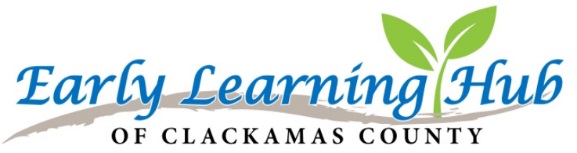 February 11, 2020 Meeting MinutesClackamas County DSB, 150 Beavercreek Rd, Oregon City, Room #115TimeTopicPurpose8:30-8:45Welcome, introductionsIntroduction of guest- Merry Persichetti, CCCC Policy Council8:30 Quorum establishedMembers introduced themselves.Guest- Merry Persichetti introduced herself and shared why she is interested in participating with the Early Learning Hub.  She is a parent on the CCCC Parent Policy council.  She will be observing at this meeting as well as meeting with Sophia to learn more about the PAC and being a part of Governance.  8:45-9:15Student Success Act (SSA)/ RFA updatesAnnette provided an overview of the RFAs released by the Early Learning Division for Preschool Promise, Equity Fund and Oregon Pre-Kindergarten programs.  They are available on the ELD website.  There will be an in-person TA session with the ELD on Feb 20, 6-8 PM at CESD.  It is open to anyone interested and those who are thinking about applying are encouraged to attend.9:15-10:15Bylaws updates- small group workWorked in small groups to flesh out questions, and make suggestions for updating the bylaws.  The committee will convene before the next Governance meeting to incorporate work from today.  We would like additional members to join the committee to work on the bylaws. 10:15-10:25Program/ Community UpdatesBridget gave an overview of the work being done in Sandy to encourage the city to look at how to bring in more child care opportunities.  Similar work will be starting in Oregon City soon. 2/20- TA session with the Early Learning Division- at CESDRod shared that the hiring of the new Director for Children, Family and Community Connections is in process and should be announced soon.10:25Future Agenda itemsDenise Swanson, Early Learning Hub Manager, will be joining for our next meeting on March 10.